Азбука безопасностиЧтобы уберечь ребенка от несчастных случаев в различных ситуациях, необходимо научить его безопасному поведению. С этой целью в Дроновском отделение дошкольного образования прошла тематическая неделя по теме «Азбука безопасности».В процессе в совместной деятельности педагога с детьми проводились беседы: «Незнакомые предметы опасны», «Опасные ситуации: контакты с незнакомыми людьми», «Ребенок и огонь», «Правила поведения на участке детского сада вовремя прогулке», «Уроки безопасности», «Один дома», «Лекарства – друзья или враги», направленные на формирование первоначальных навыков поведения на улице, при опасных для жизни ситуациях в быту, общении с незнакомыми людьми и при возникновении пожара. Для наглядного рассмотрения различных опасных ситуаций детям были предложены: просмотр презентаций «Опасные предметы» и «Как избежать неприятностей»; альбомы и плакаты для рассматривания по теме «Безопасность»: «Детям об огне», «Правила безопасности и поведения», «Уроки безопасности», «Правила дорожного движения» и др.Закрепить все полученные знания детям помогли дидактические игры: «Загадки-отгадки», «1-2-3-опасность назови!», «Можно – нельзя», «Помоги сказочным героям», «Доскажи словечко», «Четвертый лишний», «Волшебный телефон». Чтение художественной литературы: «Красная шапочка», «Волк и семеро козлят», «Кот, петух и лиса», «Гуси – лебеди», «Заюшкина избушка», В.А. Степанов «Азбука в загадках», «Кошкин дом», С. Маршак «Сказка о глупом мышонке», В. Трофимов «Азбука маленького пешехода», и оформление папки «Безопасность» помогло детям лучше понять опасные ситуации, которые могут произойти, если не соблюдать определенные правила безопасности и поведения.Первоочередная задача в решении проблемы профилактики детского травматизма, преодоления опасных ситуаций – активизировать пропаганду безопасности среди детей и их родителей. Так в рамках тематической недели «Азбука безопасности» были проведены беседы и консультации с родителями по темам: «Родители будьте бдительны!», «Безопасность детей младшего дошкольного возраста дома», по соблюдению правил дорожного движения и безопасности при использовании бытовых приборов. Консультации для родителей представлены на информационном стенде группы. Родителям были предложены памятки: «Безопасность на дороге», «Безопасность ребенка дома», «Соблюдайте правила дорожного движения». 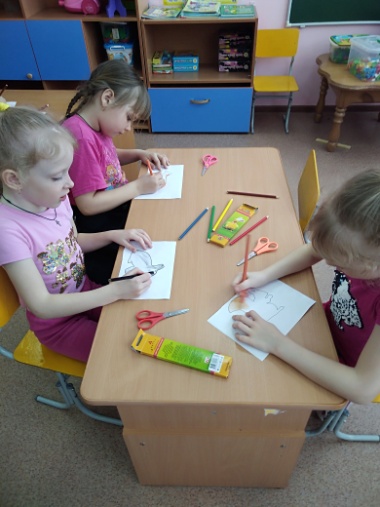 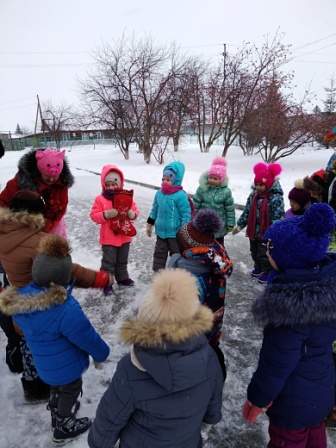 